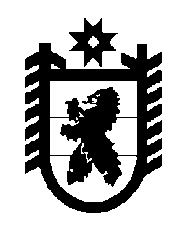 Российская Федерация Республика Карелия    УКАЗГЛАВЫ РЕСПУБЛИКИ КАРЕЛИЯО Председателе Государственного комитетаРеспублики Карелия по транспортуВ соответствии с  пунктом 10 статьи 51 Конституции Республики Карелия назначить с 1 августа 2013 года Харакозова Константина Михайловича Председателем Государственного комитета Республики Карелия по транспорту.          Глава Республики  Карелия                                                               А.П. Худилайненг. Петрозаводск31 июля 2013 года№ 61